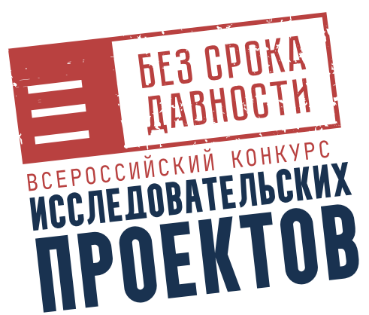 Лист экспертной оценки исследовательского проекта участника Всероссийского конкурса исследовательских проектов «Без срока давности» на региональном этапеФ.И.О. руководителя (полностью) Ф.И.О. участников (полностью), класс (курс), (на) котором обучаются участникиПолное наименование образовательной организацииТематическое направлениеНазвание исследовательского проектаЧлен Жюри__________________/___________________________________/подпись                                               расшифровка подписиПредседатель Жюри__________/____________________________________/           подпись                                    расшифровка подписиКоординатор__________________/__________________________________/подпись                                               расшифровка подписи№ п/пПоказательБаллы (от 0 до 3)Баллы (от 0 до 3)Баллы (от 0 до 3)№ п/пПоказательЧлен жюри 1Член жюри 2Член жюри 3Соответствие техническим требованиям к конкурсным материаламОригинальность и самостоятельность формулировки темы исследовательского проектаАктуальность и новизна исследованияПолнота раскрытия тематического направления Конкурса; Соотнесение предпринятых работ с целеполаганием исследовательского проекта и задачами тематического направленияКоличество и глубина анализа использованных источников для обоснования выводов проектной работыУстановление происхождения источников (авторство, время, место и цель создания)Выявление допущенных искажений исторической действительности (фальсификаций, заблуждений или пропущенной информации)Оригинальность подходов к анализу выбранных источниковЛогичность и обоснованность выводовПрактичность и результативность организации исследовательского проектаСоблюдение языковых норм (грамматических, орфоэпических и др.)Свободное владение литературным русским языкомАдекватное использование научной терминологииОписание распределения между участниками исследовательского проекта конкретных видов работДемонстрация анализируемых первоисточников (фрагментов текста, изображений и т.д.)Глубина эмоционально-психологического воздействия на зрителейОбщедоступность изложения информации о проделанной работеИтог:Итог:Общий балл:Общий балл:Комментарий (факультативно):Комментарий (факультативно):Комментарий (факультативно):Комментарий (факультативно):Комментарий (факультативно):